НАКАЗПО ГАННІВСЬКІЙ ЗАГАЛЬНООСВІТНІЙ ШКОЛІ І-ІІІ СТУПЕНІВПЕТРІВСЬКОЇ РАЙОННОЇ РАДИ КІРОВОГРАДСЬКОЇ ОБЛАСТІвід 09 вересня 2020 року                                                                                                  № 123с. ГаннівкаПро створення атестаційноїкомісії І рівня на 2020/2021 навчальний рікВідповідно до пункту 2.3 та 2.10 розділу 2 Типового положення про атестацію педагогічних працівників, затвердженого наказом Міністерства освіти і науки, молоді та спорту України від 20.12.2011 року №1473 (зі змінами, затвердженими наказом Міністерства освіти і науки України від 08 серпня 2013 року №1135)НАКАЗУЮ:Наказ № 207 від 24 вересня 2019 року вважати таким, що втратив чинність.Затвердити такий склад атестаційної комісії І рівня:                                              Голова атестаційної комісії:КАНІВЕЦЬ О.М. – директор Ганнівської загальноосвітньої школи  І-ІІІ ступенів;                                              Заступник голови атестаційної комісії:ГРИШАЄВА О.В. –  заступник директора школи з навчально-виховної роботи  Ганнівської загальноосвітньої школи  І-ІІІ ступенів;Секретар атестаційної комісії:ГАЛІБА О.А. – вчитель української мови Ганнівської загальноосвітньої школи  І-ІІІ ступенів.                                               Члени комісії:ПОГОРЄЛА Т.М.  – заступник завідувача Володимирівської загальноосвітньої школи  І-ІІ ступенів, філії Ганнівської загальноосвітньої школи  І-ІІІ ступенів;БОНДАРЄВА Н.П. – заступник завідувача Іскрівської загальноосвітньої школи І-ІІІ ступенів, філії Ганнівської загальноосвітньої школи  І-ІІІ ступенів;КОВАЛЕНКОВА С.М. - вчитель математики Ганнівської загальноосвітньої школи  І-ІІІ ступенів; ОСАДЧЕНКО Н.М. – соціальний педагог Ганнівської загальноосвітньої школи  І-ІІІ ступенів;КРАМАРЕНКО В.В. – вчитель початкових класів Ганнівської загальноосвітньої школи І-ІІІ ступенів;ПИЛИПЕНКО О.В. – вчитель фізичної культури Ганнівської загальноосвітньої школи  І-ІІІ ступенів;Атестаційній комісії:забезпечити атестацію педагогічних працівників відповідно до вимог Типового положення про атестацію педагогічних працівників України;вивчити систему роботи та відвідати виховні заходи, відкриті уроки вчителів, які атестуються;узагальнити матеріали роботи вчителів, які атестуються, розглянути їх на засіданні атестаційної комісії у лютому 2021 року.Заступнику директора з навчально-виховної роботи ГРИШАЄВІЙ О.В.:скласти план роботи атестаційної комісії до 09.10.2020 року;скласти список учителів, які атестуються атестаційною комісією І рівня до 09.10.2020 року;скласти графік проходження педагогічними працівниками атестації у 2020/2021 навчальному році до 09.10.2020 року;Організувати творчі звіти вчителів, які атестуються до 19.03.2021 року.Контроль за виконанням даного наказу залишаю за собою.Директор школи                                                                            О.КанівецьЗ наказом ознайомлені:                                                                  Н.ОсадченкоО.ГалібаМ.МіщенкоН.БондарєваС.КоваленковаО.ГришаєваВ.КрамаренкоО.Пилипенко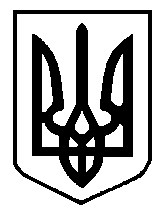 